Genome-wide population structure and evolutionary history of the Frizarta dairy sheep A. Kominakis1, A.L. Hager-Theodorides1, A. Saridaki2, G. Antonakos3 and G. Tsiamis21 Department of Animal Science and Aquaculture, Agricultural University of Athens, Iera Odos 75, 11855, Athens, Greece; 2 Department of Environmental and Natural Resources Management, University of Patras, Seferi 2, 30100, Agrinio, Greece; 3 Agricultural and Livestock Union of Western Greece, 13rd Km N.R. Agrinio-Ioannina, 30100, Lepenou, Greece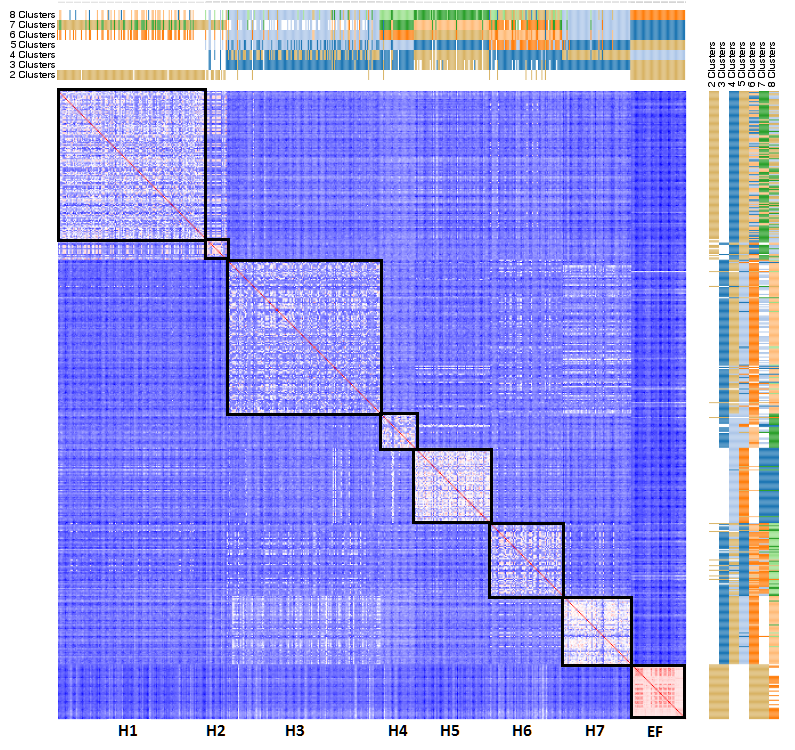 Supplementary Figure S3 Heat Map of the genomic relationship matrix along with k-means clustering (k=2-8). H1-H7 denote the 7 herds. EF denote animals of the East Friesian breed. Note that the Frizarta animals could not be assigned to herds based on the k-means clustering method, in contrast to animals of EF origin.  